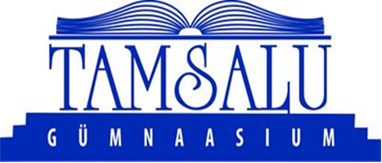 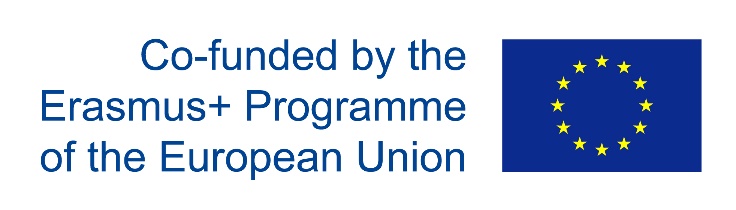 LTTA 1:  Short-term joint staff training events of the project War in Films – Different Attitudes and Perspectives“ LEPINGU NUMBER 2019-KA229-80Tamsalu, Estonia 21−25 November 2019 A meeting of coordinators to exchange of experience and knowledge 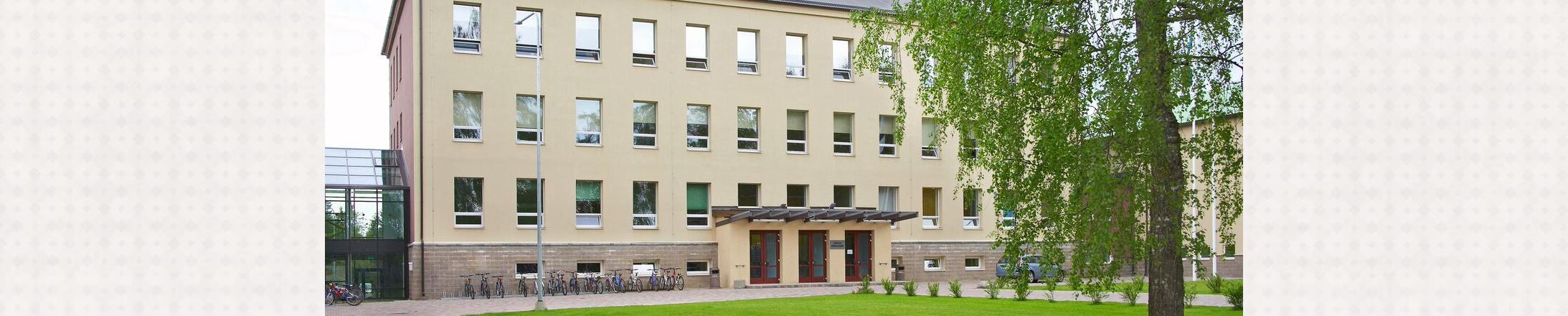 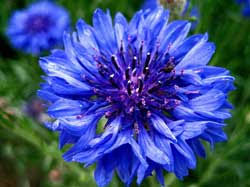 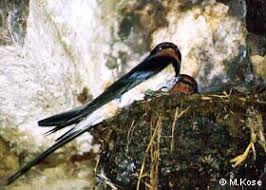 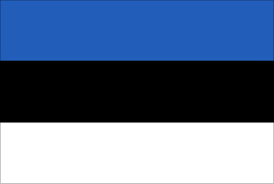 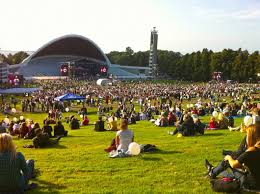 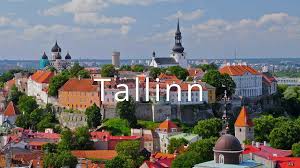 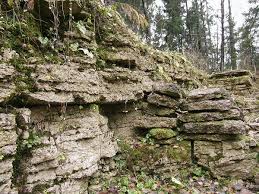 PROGRAMMEWEDNESDAY, 20 NovemberArrival in TallinnBelgium: 20.11   23.55ACCOMMODATION:GO Hotel Shnellihttps://www.gohotels.ee/Address: Toompuiestee 37/1, 10133 TallinnPhone: 631 0102THURSDAY, 21 NovemberArrival in TallinnACCOMMODATION:GO Hotel Shnellihttps://www.gohotels.ee/Address: Toompuiestee 37/1, 10133 TallinnPhone: 631 0102Greece: 21.11     13.00Turkey: 21.11      12.05Poland: 21.11      12.50FRIDAY, 22 NovemberTamsaluSATURDAY, 23 NOVEMBERTallinn Breakfast at the hotel9.00    Meeting on planning the project:- working on eTwinning, workshop: Europass - workshop: website - reflection, evaluation and planning the next LTTA 15.00 Leave for Maarjamäe castle and history centre, Pirita tee 56,  Ticket: 8€13.00  - 1.5 hoursthe film museum; Ticket: 8€17.00 Meal – Maarjamäe restaurant             FREE TIME19.00   DinnerSUNDAY, 24 NOVEMBERBreakfast at the hotel9.00 Meeting on planning the upcoming project activities and outcomes- The Museum of Occupations and Freedom: Toompea 8; Ticket: 11 €
- KGB prison cells Pagari 1, (entrance Pikk 59) Ticket:  5€ 15.00 Sightseeing - tour with our history teacherThe Old TownToompea, Alexander Nevski Cathedral, churchesTelliskivi creative city19.00 Certification ceremony and farewell dinner - St Patrick’s Pikk 45MONDAY, 25 NovemberDepartureGreece:   6.40Poland:  10.50Belgium: 12.10Turkey:   18.05TIMEACTIVITYRemarks8.13-9.13To Tamsalu by trainTicket: 6.70€10.00-11.30Welcoming meetingProject presentation, detailed discussion on tasks and activitiesLogo votingCoffee and snacksgetting acquainted with the school and students11.30-14.00Sightseeing in Tamsalu and Porkuni – WW2 Railway station – deportationPark – memorialsVistlaLoksa14.00-14.30Lunch at school14.30- 17.15Planning of the project activities and LTTAs,  working on eTwinning,  workshop: Europass – workshop: website 17.2918.00To Tapa by train Dinner in Tapa with the directorTicket: 1.11€21.28A train to Tallinn Ticket: 3.91€